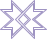 Cacoal – RO,	de	de 2024.	 	Assinatura do Aluno (a)- - - - - - - - - - - - - - - - - - - - - - - - - - - - - - - - - - - - - - - - - - - - - - - - - - - - - - - - - - - - - - - - - - - - - - - - - - - - - - - - - - - - - - -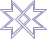 FUNDAÇÃO UNIVERSIDADE FEDERAL DE RONDÔNIACAMPUS DE CACOAL “Prof. Francisco Gonçalves Quiles” Rua Manoel Vitor Diniz, 2380, Bairro Jardim São Pedro II Cacoal – RO CEP 76962-269 Fone: 69-3416-2604E-mail: depadm@unir.br Site: www.depadmcacoal.unir.brFUNDAÇÃO UNIVERSIDADE FEDERAL DE RONDÔNIACAMPUS DE CACOAL “Prof. Francisco Gonçalves Quiles” Rua Manoel Vitor Diniz, 2380, Bairro Jardim São Pedro II Cacoal – RO CEP 76962-269 Fone: 69-3416-2604E-mail: depadm@unir.br Site: www.depadmcacoal.unir.brFUNDAÇÃO UNIVERSIDADE FEDERAL DE RONDÔNIACAMPUS DE CACOAL “Prof. Francisco Gonçalves Quiles” Rua Manoel Vitor Diniz, 2380, Bairro Jardim São Pedro II Cacoal – RO CEP 76962-269 Fone: 69-3416-2604E-mail: depadm@unir.br Site: www.depadmcacoal.unir.brFUNDAÇÃO UNIVERSIDADE FEDERAL DE RONDÔNIACAMPUS DE CACOAL “Prof. Francisco Gonçalves Quiles” Rua Manoel Vitor Diniz, 2380, Bairro Jardim São Pedro II Cacoal – RO CEP 76962-269 Fone: 69-3416-2604E-mail: depadm@unir.br Site: www.depadmcacoal.unir.brREQUERIMENTOS DEPARTAMENTOPara: DEPARTAMENTO ACADÊMICO DE ADMINISTRAÇÃO – CAMPUS CACOALNome do Aluno (a):	Matrícula Nº:  	Curso:	Período: Turno: ( )Vespertino ( )Noturno (   )IntegralTelefone / Celular:	E-mail: 	Para: DEPARTAMENTO ACADÊMICO DE ADMINISTRAÇÃO – CAMPUS CACOALNome do Aluno (a):	Matrícula Nº:  	Curso:	Período: Turno: ( )Vespertino ( )Noturno (   )IntegralTelefone / Celular:	E-mail: 	Para: DEPARTAMENTO ACADÊMICO DE ADMINISTRAÇÃO – CAMPUS CACOALNome do Aluno (a):	Matrícula Nº:  	Curso:	Período: Turno: ( )Vespertino ( )Noturno (   )IntegralTelefone / Celular:	E-mail: 	Para: DEPARTAMENTO ACADÊMICO DE ADMINISTRAÇÃO – CAMPUS CACOALNome do Aluno (a):	Matrícula Nº:  	Curso:	Período: Turno: ( )Vespertino ( )Noturno (   )IntegralTelefone / Celular:	E-mail: 	Para: DEPARTAMENTO ACADÊMICO DE ADMINISTRAÇÃO – CAMPUS CACOALNome do Aluno (a):	Matrícula Nº:  	Curso:	Período: Turno: ( )Vespertino ( )Noturno (   )IntegralTelefone / Celular:	E-mail: 	01 - Aproveitamento de Disciplinas(Preencher Quadro B - Verso)09 - Reanálise (Especificar / Justificar no Verso)09 - Reanálise (Especificar / Justificar no Verso)02 - Atestado de Frequência.(Coordenação do Curso)10 - Recontagem de Faltas.(Preencher Quadro A e justificar no verso)10 - Recontagem de Faltas.(Preencher Quadro A e justificar no verso)03 - Atestado Médico(Original e/ou Cópia para conferência)11 - Regime Excepcional / Licença Maternidade -D.L. 1044/69 Lei 6.202/75 (Preencher Quadro A)11 - Regime Excepcional / Licença Maternidade -D.L. 1044/69 Lei 6.202/75 (Preencher Quadro A)04 - Correção do Histórico Escolar(Anexar Histórico Escolar e preencher Quadro A)12 - Reintegração de Matrícula(Preencher Quadro A)12 - Reintegração de Matrícula(Preencher Quadro A)05 - Colação de Grau – ESPECIAL(Justificar no verso)13 - Revisão de Provas(Preencher Quadro A)13 - Revisão de Provas(Preencher Quadro A)06 - Declaração de:  	14 - Segunda Chamada de Prova(Preencher Quadro A e justificar no verso)14 - Segunda Chamada de Prova(Preencher Quadro A e justificar no verso)07 - Matrícula como Aluno Especial(Preencher Quadro A e Anexar a Documentação Necessária)15 - Outros (Especificar / Justificar no verso)15 - Outros (Especificar / Justificar no verso)08 - Programa das Disciplinas Cursadas (Ementas)15 - Outros (Especificar / Justificar no verso)15 - Outros (Especificar / Justificar no verso)QUADRO AQUADRO AQUADRO AQUADRO AQUADRO AQUADRO ANºCÓDIGOPERÍODOTURNODISCIPLINAPARECER12345678910PROTOCOLO Nº 	RECEBI O DOCUMENTO SOLICITADO/DEPADM/CAC/2024 DATA: /	/ 2024.DATA:	_/	/2024.HORAS:	:	.Assinatura do Aluno (a)Servidor (a)QUADRO BAnexar: Histórico Escolar e Programas das DisciplinasQUADRO BAnexar: Histórico Escolar e Programas das DisciplinasQUADRO BAnexar: Histórico Escolar e Programas das DisciplinasQUADRO BAnexar: Histórico Escolar e Programas das DisciplinasQUADRO BAnexar: Histórico Escolar e Programas das DisciplinasQUADRO BAnexar: Histórico Escolar e Programas das DisciplinasQUADRO BAnexar: Histórico Escolar e Programas das DisciplinasI T E MNOME DA DISCIPLINA NA INSTITUIÇÃODE ORIGEMCHNOME DA DISCIPLINA NO CURRÍCULO DA UNIRCHCÓDIGOPARECER12345678910JUSTIFICATIVA / OBSERVAÇÃOCacoal-RO,	/	/	.INFORMAÇÕES E PARECERCacoal-RO,	/	/	.NºPEDIDO(S) FORMULADO(S)